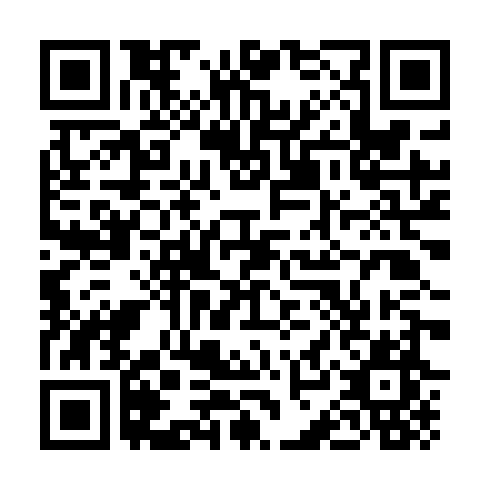 Ramadan times for Autolakovna Simanek, Czech RepublicMon 11 Mar 2024 - Wed 10 Apr 2024High Latitude Method: Angle Based RulePrayer Calculation Method: Muslim World LeagueAsar Calculation Method: HanafiPrayer times provided by https://www.salahtimes.comDateDayFajrSuhurSunriseDhuhrAsrIftarMaghribIsha11Mon4:314:316:1712:064:035:555:557:3512Tue4:294:296:1512:054:045:575:577:3613Wed4:274:276:1312:054:055:585:587:3814Thu4:254:256:1112:054:076:006:007:3915Fri4:234:236:0812:054:086:016:017:4116Sat4:204:206:0612:044:096:036:037:4317Sun4:184:186:0412:044:106:056:057:4518Mon4:164:166:0212:044:116:066:067:4619Tue4:134:136:0012:034:136:086:087:4820Wed4:114:115:5812:034:146:096:097:5021Thu4:094:095:5612:034:156:116:117:5122Fri4:064:065:5412:024:166:126:127:5323Sat4:044:045:5212:024:176:146:147:5524Sun4:024:025:4912:024:196:156:157:5725Mon3:593:595:4712:024:206:176:177:5826Tue3:573:575:4512:014:216:186:188:0027Wed3:543:545:4312:014:226:206:208:0228Thu3:523:525:4112:014:236:216:218:0429Fri3:493:495:3912:004:246:236:238:0630Sat3:473:475:3712:004:256:246:248:0831Sun4:444:446:351:005:267:267:269:091Mon4:424:426:3312:595:287:277:279:112Tue4:394:396:3112:595:297:297:299:133Wed4:374:376:2912:595:307:307:309:154Thu4:344:346:2612:595:317:327:329:175Fri4:324:326:2412:585:327:337:339:196Sat4:294:296:2212:585:337:357:359:217Sun4:264:266:2012:585:347:367:369:238Mon4:244:246:1812:575:357:387:389:259Tue4:214:216:1612:575:367:397:399:2710Wed4:194:196:1412:575:377:417:419:29